Please send your completed form to Stephen Ramsay, County DofE Adviser by:Email: stephen.ramsay@durhamscouts.org.uk  Or Post to 6 Percy Crescent, Lanchester, Durham DH7 0EUPLEASE SEND  THIS BASIC INFORMATION AS SOON AS YOU HAVE THE DATES,.There is no need to duplicate detail on this form about anything. That can follow on the ‘Green Form’ (Part B) as soon as all arrangements are completed..DUKE of EDINBURGHEXPEDITION NOTIFICATION Form Part A: Advice of DATE of Expedition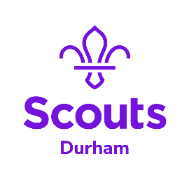 Dates fromDates untilDofE Group          (i.e.District)Level (Bronze/Silver/Gold)Type ( Practice/ Qualifier )Where is the Expedition to take place? Supervisor’s NameSupervisor’s                        Scout membership No.Supervisor’s email addressIndependent Assessor’s name Assessor’s Accredited Expedition Assessor NumberSignature (Supervisor)